                                                                                                                                                                                                                                         “BİR FİKRİM VAR!” PROJE YARIŞMASI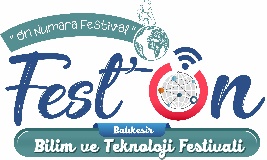 BAŞVURU FORMU2022                                                                                                                                                                                                                                         “BİR FİKRİM VAR!” PROJE YARIŞMASIBAŞVURU FORMU2022                                                                                                                                                                                                                                         “BİR FİKRİM VAR!” PROJE YARIŞMASIBAŞVURU FORMU2022                                                                                                                                                                                                                                         “BİR FİKRİM VAR!” PROJE YARIŞMASIBAŞVURU FORMU2022                                                                                                                                                                                                                                         “BİR FİKRİM VAR!” PROJE YARIŞMASIBAŞVURU FORMU2022                                                                                                                                                                                                                                         “BİR FİKRİM VAR!” PROJE YARIŞMASIBAŞVURU FORMU2022                                                                                                                                                                                                                                         “BİR FİKRİM VAR!” PROJE YARIŞMASIBAŞVURU FORMU2022                                                                                                                                                                                                                                         “BİR FİKRİM VAR!” PROJE YARIŞMASIBAŞVURU FORMU2022                                                                                                                                                                                                                                         “BİR FİKRİM VAR!” PROJE YARIŞMASIBAŞVURU FORMU2022                                                                                                                                                                                                                                         “BİR FİKRİM VAR!” PROJE YARIŞMASIBAŞVURU FORMU2022                                                                                                                                                                                                                                         “BİR FİKRİM VAR!” PROJE YARIŞMASIBAŞVURU FORMU2022                                                                                                                                                                                                                                         “BİR FİKRİM VAR!” PROJE YARIŞMASIBAŞVURU FORMU2022                                                                                                                                                                                                                                         “BİR FİKRİM VAR!” PROJE YARIŞMASIBAŞVURU FORMU2022                                                                                                                                                                                                                                         “BİR FİKRİM VAR!” PROJE YARIŞMASIBAŞVURU FORMU2022Bu form yarışmaya katılmak isteyen lise öğrencileri tarafından doldurulacak ve okul müdürü tarafından onaylanacaktır. Proje başvuru formu bilgisayar ortamında hazırlanıp imzalanıp taratıldıktan sonra pdf formatında ilanda belirtilen tarihe kadar festonfestival@gmail.com e-posta adresine gönderilecektir. Başvuru koşullarına uymayan, eksik ve/veya geç başvurular değerlendirmeye alınmayacaktır.Bu form yarışmaya katılmak isteyen lise öğrencileri tarafından doldurulacak ve okul müdürü tarafından onaylanacaktır. Proje başvuru formu bilgisayar ortamında hazırlanıp imzalanıp taratıldıktan sonra pdf formatında ilanda belirtilen tarihe kadar festonfestival@gmail.com e-posta adresine gönderilecektir. Başvuru koşullarına uymayan, eksik ve/veya geç başvurular değerlendirmeye alınmayacaktır.Bu form yarışmaya katılmak isteyen lise öğrencileri tarafından doldurulacak ve okul müdürü tarafından onaylanacaktır. Proje başvuru formu bilgisayar ortamında hazırlanıp imzalanıp taratıldıktan sonra pdf formatında ilanda belirtilen tarihe kadar festonfestival@gmail.com e-posta adresine gönderilecektir. Başvuru koşullarına uymayan, eksik ve/veya geç başvurular değerlendirmeye alınmayacaktır.Bu form yarışmaya katılmak isteyen lise öğrencileri tarafından doldurulacak ve okul müdürü tarafından onaylanacaktır. Proje başvuru formu bilgisayar ortamında hazırlanıp imzalanıp taratıldıktan sonra pdf formatında ilanda belirtilen tarihe kadar festonfestival@gmail.com e-posta adresine gönderilecektir. Başvuru koşullarına uymayan, eksik ve/veya geç başvurular değerlendirmeye alınmayacaktır.Bu form yarışmaya katılmak isteyen lise öğrencileri tarafından doldurulacak ve okul müdürü tarafından onaylanacaktır. Proje başvuru formu bilgisayar ortamında hazırlanıp imzalanıp taratıldıktan sonra pdf formatında ilanda belirtilen tarihe kadar festonfestival@gmail.com e-posta adresine gönderilecektir. Başvuru koşullarına uymayan, eksik ve/veya geç başvurular değerlendirmeye alınmayacaktır.Bu form yarışmaya katılmak isteyen lise öğrencileri tarafından doldurulacak ve okul müdürü tarafından onaylanacaktır. Proje başvuru formu bilgisayar ortamında hazırlanıp imzalanıp taratıldıktan sonra pdf formatında ilanda belirtilen tarihe kadar festonfestival@gmail.com e-posta adresine gönderilecektir. Başvuru koşullarına uymayan, eksik ve/veya geç başvurular değerlendirmeye alınmayacaktır.Bu form yarışmaya katılmak isteyen lise öğrencileri tarafından doldurulacak ve okul müdürü tarafından onaylanacaktır. Proje başvuru formu bilgisayar ortamında hazırlanıp imzalanıp taratıldıktan sonra pdf formatında ilanda belirtilen tarihe kadar festonfestival@gmail.com e-posta adresine gönderilecektir. Başvuru koşullarına uymayan, eksik ve/veya geç başvurular değerlendirmeye alınmayacaktır.Bu form yarışmaya katılmak isteyen lise öğrencileri tarafından doldurulacak ve okul müdürü tarafından onaylanacaktır. Proje başvuru formu bilgisayar ortamında hazırlanıp imzalanıp taratıldıktan sonra pdf formatında ilanda belirtilen tarihe kadar festonfestival@gmail.com e-posta adresine gönderilecektir. Başvuru koşullarına uymayan, eksik ve/veya geç başvurular değerlendirmeye alınmayacaktır.Bu form yarışmaya katılmak isteyen lise öğrencileri tarafından doldurulacak ve okul müdürü tarafından onaylanacaktır. Proje başvuru formu bilgisayar ortamında hazırlanıp imzalanıp taratıldıktan sonra pdf formatında ilanda belirtilen tarihe kadar festonfestival@gmail.com e-posta adresine gönderilecektir. Başvuru koşullarına uymayan, eksik ve/veya geç başvurular değerlendirmeye alınmayacaktır.Bu form yarışmaya katılmak isteyen lise öğrencileri tarafından doldurulacak ve okul müdürü tarafından onaylanacaktır. Proje başvuru formu bilgisayar ortamında hazırlanıp imzalanıp taratıldıktan sonra pdf formatında ilanda belirtilen tarihe kadar festonfestival@gmail.com e-posta adresine gönderilecektir. Başvuru koşullarına uymayan, eksik ve/veya geç başvurular değerlendirmeye alınmayacaktır.Bu form yarışmaya katılmak isteyen lise öğrencileri tarafından doldurulacak ve okul müdürü tarafından onaylanacaktır. Proje başvuru formu bilgisayar ortamında hazırlanıp imzalanıp taratıldıktan sonra pdf formatında ilanda belirtilen tarihe kadar festonfestival@gmail.com e-posta adresine gönderilecektir. Başvuru koşullarına uymayan, eksik ve/veya geç başvurular değerlendirmeye alınmayacaktır.Bu form yarışmaya katılmak isteyen lise öğrencileri tarafından doldurulacak ve okul müdürü tarafından onaylanacaktır. Proje başvuru formu bilgisayar ortamında hazırlanıp imzalanıp taratıldıktan sonra pdf formatında ilanda belirtilen tarihe kadar festonfestival@gmail.com e-posta adresine gönderilecektir. Başvuru koşullarına uymayan, eksik ve/veya geç başvurular değerlendirmeye alınmayacaktır.Bu form yarışmaya katılmak isteyen lise öğrencileri tarafından doldurulacak ve okul müdürü tarafından onaylanacaktır. Proje başvuru formu bilgisayar ortamında hazırlanıp imzalanıp taratıldıktan sonra pdf formatında ilanda belirtilen tarihe kadar festonfestival@gmail.com e-posta adresine gönderilecektir. Başvuru koşullarına uymayan, eksik ve/veya geç başvurular değerlendirmeye alınmayacaktır.Bu form yarışmaya katılmak isteyen lise öğrencileri tarafından doldurulacak ve okul müdürü tarafından onaylanacaktır. Proje başvuru formu bilgisayar ortamında hazırlanıp imzalanıp taratıldıktan sonra pdf formatında ilanda belirtilen tarihe kadar festonfestival@gmail.com e-posta adresine gönderilecektir. Başvuru koşullarına uymayan, eksik ve/veya geç başvurular değerlendirmeye alınmayacaktır.Bu form yarışmaya katılmak isteyen lise öğrencileri tarafından doldurulacak ve okul müdürü tarafından onaylanacaktır. Proje başvuru formu bilgisayar ortamında hazırlanıp imzalanıp taratıldıktan sonra pdf formatında ilanda belirtilen tarihe kadar festonfestival@gmail.com e-posta adresine gönderilecektir. Başvuru koşullarına uymayan, eksik ve/veya geç başvurular değerlendirmeye alınmayacaktır.Bu form yarışmaya katılmak isteyen lise öğrencileri tarafından doldurulacak ve okul müdürü tarafından onaylanacaktır. Proje başvuru formu bilgisayar ortamında hazırlanıp imzalanıp taratıldıktan sonra pdf formatında ilanda belirtilen tarihe kadar festonfestival@gmail.com e-posta adresine gönderilecektir. Başvuru koşullarına uymayan, eksik ve/veya geç başvurular değerlendirmeye alınmayacaktır.Bu form yarışmaya katılmak isteyen lise öğrencileri tarafından doldurulacak ve okul müdürü tarafından onaylanacaktır. Proje başvuru formu bilgisayar ortamında hazırlanıp imzalanıp taratıldıktan sonra pdf formatında ilanda belirtilen tarihe kadar festonfestival@gmail.com e-posta adresine gönderilecektir. Başvuru koşullarına uymayan, eksik ve/veya geç başvurular değerlendirmeye alınmayacaktır.Bu form yarışmaya katılmak isteyen lise öğrencileri tarafından doldurulacak ve okul müdürü tarafından onaylanacaktır. Proje başvuru formu bilgisayar ortamında hazırlanıp imzalanıp taratıldıktan sonra pdf formatında ilanda belirtilen tarihe kadar festonfestival@gmail.com e-posta adresine gönderilecektir. Başvuru koşullarına uymayan, eksik ve/veya geç başvurular değerlendirmeye alınmayacaktır.Bu form yarışmaya katılmak isteyen lise öğrencileri tarafından doldurulacak ve okul müdürü tarafından onaylanacaktır. Proje başvuru formu bilgisayar ortamında hazırlanıp imzalanıp taratıldıktan sonra pdf formatında ilanda belirtilen tarihe kadar festonfestival@gmail.com e-posta adresine gönderilecektir. Başvuru koşullarına uymayan, eksik ve/veya geç başvurular değerlendirmeye alınmayacaktır.Bu form yarışmaya katılmak isteyen lise öğrencileri tarafından doldurulacak ve okul müdürü tarafından onaylanacaktır. Proje başvuru formu bilgisayar ortamında hazırlanıp imzalanıp taratıldıktan sonra pdf formatında ilanda belirtilen tarihe kadar festonfestival@gmail.com e-posta adresine gönderilecektir. Başvuru koşullarına uymayan, eksik ve/veya geç başvurular değerlendirmeye alınmayacaktır.Bu form yarışmaya katılmak isteyen lise öğrencileri tarafından doldurulacak ve okul müdürü tarafından onaylanacaktır. Proje başvuru formu bilgisayar ortamında hazırlanıp imzalanıp taratıldıktan sonra pdf formatında ilanda belirtilen tarihe kadar festonfestival@gmail.com e-posta adresine gönderilecektir. Başvuru koşullarına uymayan, eksik ve/veya geç başvurular değerlendirmeye alınmayacaktır.Bu form yarışmaya katılmak isteyen lise öğrencileri tarafından doldurulacak ve okul müdürü tarafından onaylanacaktır. Proje başvuru formu bilgisayar ortamında hazırlanıp imzalanıp taratıldıktan sonra pdf formatında ilanda belirtilen tarihe kadar festonfestival@gmail.com e-posta adresine gönderilecektir. Başvuru koşullarına uymayan, eksik ve/veya geç başvurular değerlendirmeye alınmayacaktır.Bu form yarışmaya katılmak isteyen lise öğrencileri tarafından doldurulacak ve okul müdürü tarafından onaylanacaktır. Proje başvuru formu bilgisayar ortamında hazırlanıp imzalanıp taratıldıktan sonra pdf formatında ilanda belirtilen tarihe kadar festonfestival@gmail.com e-posta adresine gönderilecektir. Başvuru koşullarına uymayan, eksik ve/veya geç başvurular değerlendirmeye alınmayacaktır.Bu form yarışmaya katılmak isteyen lise öğrencileri tarafından doldurulacak ve okul müdürü tarafından onaylanacaktır. Proje başvuru formu bilgisayar ortamında hazırlanıp imzalanıp taratıldıktan sonra pdf formatında ilanda belirtilen tarihe kadar festonfestival@gmail.com e-posta adresine gönderilecektir. Başvuru koşullarına uymayan, eksik ve/veya geç başvurular değerlendirmeye alınmayacaktır.Bu form yarışmaya katılmak isteyen lise öğrencileri tarafından doldurulacak ve okul müdürü tarafından onaylanacaktır. Proje başvuru formu bilgisayar ortamında hazırlanıp imzalanıp taratıldıktan sonra pdf formatında ilanda belirtilen tarihe kadar festonfestival@gmail.com e-posta adresine gönderilecektir. Başvuru koşullarına uymayan, eksik ve/veya geç başvurular değerlendirmeye alınmayacaktır.Bu form yarışmaya katılmak isteyen lise öğrencileri tarafından doldurulacak ve okul müdürü tarafından onaylanacaktır. Proje başvuru formu bilgisayar ortamında hazırlanıp imzalanıp taratıldıktan sonra pdf formatında ilanda belirtilen tarihe kadar festonfestival@gmail.com e-posta adresine gönderilecektir. Başvuru koşullarına uymayan, eksik ve/veya geç başvurular değerlendirmeye alınmayacaktır.Bu form yarışmaya katılmak isteyen lise öğrencileri tarafından doldurulacak ve okul müdürü tarafından onaylanacaktır. Proje başvuru formu bilgisayar ortamında hazırlanıp imzalanıp taratıldıktan sonra pdf formatında ilanda belirtilen tarihe kadar festonfestival@gmail.com e-posta adresine gönderilecektir. Başvuru koşullarına uymayan, eksik ve/veya geç başvurular değerlendirmeye alınmayacaktır.Bu form yarışmaya katılmak isteyen lise öğrencileri tarafından doldurulacak ve okul müdürü tarafından onaylanacaktır. Proje başvuru formu bilgisayar ortamında hazırlanıp imzalanıp taratıldıktan sonra pdf formatında ilanda belirtilen tarihe kadar festonfestival@gmail.com e-posta adresine gönderilecektir. Başvuru koşullarına uymayan, eksik ve/veya geç başvurular değerlendirmeye alınmayacaktır.Bu form yarışmaya katılmak isteyen lise öğrencileri tarafından doldurulacak ve okul müdürü tarafından onaylanacaktır. Proje başvuru formu bilgisayar ortamında hazırlanıp imzalanıp taratıldıktan sonra pdf formatında ilanda belirtilen tarihe kadar festonfestival@gmail.com e-posta adresine gönderilecektir. Başvuru koşullarına uymayan, eksik ve/veya geç başvurular değerlendirmeye alınmayacaktır.Bu form yarışmaya katılmak isteyen lise öğrencileri tarafından doldurulacak ve okul müdürü tarafından onaylanacaktır. Proje başvuru formu bilgisayar ortamında hazırlanıp imzalanıp taratıldıktan sonra pdf formatında ilanda belirtilen tarihe kadar festonfestival@gmail.com e-posta adresine gönderilecektir. Başvuru koşullarına uymayan, eksik ve/veya geç başvurular değerlendirmeye alınmayacaktır.Bu form yarışmaya katılmak isteyen lise öğrencileri tarafından doldurulacak ve okul müdürü tarafından onaylanacaktır. Proje başvuru formu bilgisayar ortamında hazırlanıp imzalanıp taratıldıktan sonra pdf formatında ilanda belirtilen tarihe kadar festonfestival@gmail.com e-posta adresine gönderilecektir. Başvuru koşullarına uymayan, eksik ve/veya geç başvurular değerlendirmeye alınmayacaktır.Bu form yarışmaya katılmak isteyen lise öğrencileri tarafından doldurulacak ve okul müdürü tarafından onaylanacaktır. Proje başvuru formu bilgisayar ortamında hazırlanıp imzalanıp taratıldıktan sonra pdf formatında ilanda belirtilen tarihe kadar festonfestival@gmail.com e-posta adresine gönderilecektir. Başvuru koşullarına uymayan, eksik ve/veya geç başvurular değerlendirmeye alınmayacaktır.Bu form yarışmaya katılmak isteyen lise öğrencileri tarafından doldurulacak ve okul müdürü tarafından onaylanacaktır. Proje başvuru formu bilgisayar ortamında hazırlanıp imzalanıp taratıldıktan sonra pdf formatında ilanda belirtilen tarihe kadar festonfestival@gmail.com e-posta adresine gönderilecektir. Başvuru koşullarına uymayan, eksik ve/veya geç başvurular değerlendirmeye alınmayacaktır.Bu form yarışmaya katılmak isteyen lise öğrencileri tarafından doldurulacak ve okul müdürü tarafından onaylanacaktır. Proje başvuru formu bilgisayar ortamında hazırlanıp imzalanıp taratıldıktan sonra pdf formatında ilanda belirtilen tarihe kadar festonfestival@gmail.com e-posta adresine gönderilecektir. Başvuru koşullarına uymayan, eksik ve/veya geç başvurular değerlendirmeye alınmayacaktır.Bu form yarışmaya katılmak isteyen lise öğrencileri tarafından doldurulacak ve okul müdürü tarafından onaylanacaktır. Proje başvuru formu bilgisayar ortamında hazırlanıp imzalanıp taratıldıktan sonra pdf formatında ilanda belirtilen tarihe kadar festonfestival@gmail.com e-posta adresine gönderilecektir. Başvuru koşullarına uymayan, eksik ve/veya geç başvurular değerlendirmeye alınmayacaktır.Bu form yarışmaya katılmak isteyen lise öğrencileri tarafından doldurulacak ve okul müdürü tarafından onaylanacaktır. Proje başvuru formu bilgisayar ortamında hazırlanıp imzalanıp taratıldıktan sonra pdf formatında ilanda belirtilen tarihe kadar festonfestival@gmail.com e-posta adresine gönderilecektir. Başvuru koşullarına uymayan, eksik ve/veya geç başvurular değerlendirmeye alınmayacaktır.Bu form yarışmaya katılmak isteyen lise öğrencileri tarafından doldurulacak ve okul müdürü tarafından onaylanacaktır. Proje başvuru formu bilgisayar ortamında hazırlanıp imzalanıp taratıldıktan sonra pdf formatında ilanda belirtilen tarihe kadar festonfestival@gmail.com e-posta adresine gönderilecektir. Başvuru koşullarına uymayan, eksik ve/veya geç başvurular değerlendirmeye alınmayacaktır.Bu form yarışmaya katılmak isteyen lise öğrencileri tarafından doldurulacak ve okul müdürü tarafından onaylanacaktır. Proje başvuru formu bilgisayar ortamında hazırlanıp imzalanıp taratıldıktan sonra pdf formatında ilanda belirtilen tarihe kadar festonfestival@gmail.com e-posta adresine gönderilecektir. Başvuru koşullarına uymayan, eksik ve/veya geç başvurular değerlendirmeye alınmayacaktır.Bu form yarışmaya katılmak isteyen lise öğrencileri tarafından doldurulacak ve okul müdürü tarafından onaylanacaktır. Proje başvuru formu bilgisayar ortamında hazırlanıp imzalanıp taratıldıktan sonra pdf formatında ilanda belirtilen tarihe kadar festonfestival@gmail.com e-posta adresine gönderilecektir. Başvuru koşullarına uymayan, eksik ve/veya geç başvurular değerlendirmeye alınmayacaktır.Bu form yarışmaya katılmak isteyen lise öğrencileri tarafından doldurulacak ve okul müdürü tarafından onaylanacaktır. Proje başvuru formu bilgisayar ortamında hazırlanıp imzalanıp taratıldıktan sonra pdf formatında ilanda belirtilen tarihe kadar festonfestival@gmail.com e-posta adresine gönderilecektir. Başvuru koşullarına uymayan, eksik ve/veya geç başvurular değerlendirmeye alınmayacaktır.Bu form yarışmaya katılmak isteyen lise öğrencileri tarafından doldurulacak ve okul müdürü tarafından onaylanacaktır. Proje başvuru formu bilgisayar ortamında hazırlanıp imzalanıp taratıldıktan sonra pdf formatında ilanda belirtilen tarihe kadar festonfestival@gmail.com e-posta adresine gönderilecektir. Başvuru koşullarına uymayan, eksik ve/veya geç başvurular değerlendirmeye alınmayacaktır.Bu form yarışmaya katılmak isteyen lise öğrencileri tarafından doldurulacak ve okul müdürü tarafından onaylanacaktır. Proje başvuru formu bilgisayar ortamında hazırlanıp imzalanıp taratıldıktan sonra pdf formatında ilanda belirtilen tarihe kadar festonfestival@gmail.com e-posta adresine gönderilecektir. Başvuru koşullarına uymayan, eksik ve/veya geç başvurular değerlendirmeye alınmayacaktır.Bu form yarışmaya katılmak isteyen lise öğrencileri tarafından doldurulacak ve okul müdürü tarafından onaylanacaktır. Proje başvuru formu bilgisayar ortamında hazırlanıp imzalanıp taratıldıktan sonra pdf formatında ilanda belirtilen tarihe kadar festonfestival@gmail.com e-posta adresine gönderilecektir. Başvuru koşullarına uymayan, eksik ve/veya geç başvurular değerlendirmeye alınmayacaktır.Bu form yarışmaya katılmak isteyen lise öğrencileri tarafından doldurulacak ve okul müdürü tarafından onaylanacaktır. Proje başvuru formu bilgisayar ortamında hazırlanıp imzalanıp taratıldıktan sonra pdf formatında ilanda belirtilen tarihe kadar festonfestival@gmail.com e-posta adresine gönderilecektir. Başvuru koşullarına uymayan, eksik ve/veya geç başvurular değerlendirmeye alınmayacaktır.Bu form yarışmaya katılmak isteyen lise öğrencileri tarafından doldurulacak ve okul müdürü tarafından onaylanacaktır. Proje başvuru formu bilgisayar ortamında hazırlanıp imzalanıp taratıldıktan sonra pdf formatında ilanda belirtilen tarihe kadar festonfestival@gmail.com e-posta adresine gönderilecektir. Başvuru koşullarına uymayan, eksik ve/veya geç başvurular değerlendirmeye alınmayacaktır.Bu form yarışmaya katılmak isteyen lise öğrencileri tarafından doldurulacak ve okul müdürü tarafından onaylanacaktır. Proje başvuru formu bilgisayar ortamında hazırlanıp imzalanıp taratıldıktan sonra pdf formatında ilanda belirtilen tarihe kadar festonfestival@gmail.com e-posta adresine gönderilecektir. Başvuru koşullarına uymayan, eksik ve/veya geç başvurular değerlendirmeye alınmayacaktır.Bu form yarışmaya katılmak isteyen lise öğrencileri tarafından doldurulacak ve okul müdürü tarafından onaylanacaktır. Proje başvuru formu bilgisayar ortamında hazırlanıp imzalanıp taratıldıktan sonra pdf formatında ilanda belirtilen tarihe kadar festonfestival@gmail.com e-posta adresine gönderilecektir. Başvuru koşullarına uymayan, eksik ve/veya geç başvurular değerlendirmeye alınmayacaktır.Bu form yarışmaya katılmak isteyen lise öğrencileri tarafından doldurulacak ve okul müdürü tarafından onaylanacaktır. Proje başvuru formu bilgisayar ortamında hazırlanıp imzalanıp taratıldıktan sonra pdf formatında ilanda belirtilen tarihe kadar festonfestival@gmail.com e-posta adresine gönderilecektir. Başvuru koşullarına uymayan, eksik ve/veya geç başvurular değerlendirmeye alınmayacaktır.Bu form yarışmaya katılmak isteyen lise öğrencileri tarafından doldurulacak ve okul müdürü tarafından onaylanacaktır. Proje başvuru formu bilgisayar ortamında hazırlanıp imzalanıp taratıldıktan sonra pdf formatında ilanda belirtilen tarihe kadar festonfestival@gmail.com e-posta adresine gönderilecektir. Başvuru koşullarına uymayan, eksik ve/veya geç başvurular değerlendirmeye alınmayacaktır.Bu form yarışmaya katılmak isteyen lise öğrencileri tarafından doldurulacak ve okul müdürü tarafından onaylanacaktır. Proje başvuru formu bilgisayar ortamında hazırlanıp imzalanıp taratıldıktan sonra pdf formatında ilanda belirtilen tarihe kadar festonfestival@gmail.com e-posta adresine gönderilecektir. Başvuru koşullarına uymayan, eksik ve/veya geç başvurular değerlendirmeye alınmayacaktır.Bu form yarışmaya katılmak isteyen lise öğrencileri tarafından doldurulacak ve okul müdürü tarafından onaylanacaktır. Proje başvuru formu bilgisayar ortamında hazırlanıp imzalanıp taratıldıktan sonra pdf formatında ilanda belirtilen tarihe kadar festonfestival@gmail.com e-posta adresine gönderilecektir. Başvuru koşullarına uymayan, eksik ve/veya geç başvurular değerlendirmeye alınmayacaktır.Bu form yarışmaya katılmak isteyen lise öğrencileri tarafından doldurulacak ve okul müdürü tarafından onaylanacaktır. Proje başvuru formu bilgisayar ortamında hazırlanıp imzalanıp taratıldıktan sonra pdf formatında ilanda belirtilen tarihe kadar festonfestival@gmail.com e-posta adresine gönderilecektir. Başvuru koşullarına uymayan, eksik ve/veya geç başvurular değerlendirmeye alınmayacaktır.Bu form yarışmaya katılmak isteyen lise öğrencileri tarafından doldurulacak ve okul müdürü tarafından onaylanacaktır. Proje başvuru formu bilgisayar ortamında hazırlanıp imzalanıp taratıldıktan sonra pdf formatında ilanda belirtilen tarihe kadar festonfestival@gmail.com e-posta adresine gönderilecektir. Başvuru koşullarına uymayan, eksik ve/veya geç başvurular değerlendirmeye alınmayacaktır.Bu form yarışmaya katılmak isteyen lise öğrencileri tarafından doldurulacak ve okul müdürü tarafından onaylanacaktır. Proje başvuru formu bilgisayar ortamında hazırlanıp imzalanıp taratıldıktan sonra pdf formatında ilanda belirtilen tarihe kadar festonfestival@gmail.com e-posta adresine gönderilecektir. Başvuru koşullarına uymayan, eksik ve/veya geç başvurular değerlendirmeye alınmayacaktır.Bu form yarışmaya katılmak isteyen lise öğrencileri tarafından doldurulacak ve okul müdürü tarafından onaylanacaktır. Proje başvuru formu bilgisayar ortamında hazırlanıp imzalanıp taratıldıktan sonra pdf formatında ilanda belirtilen tarihe kadar festonfestival@gmail.com e-posta adresine gönderilecektir. Başvuru koşullarına uymayan, eksik ve/veya geç başvurular değerlendirmeye alınmayacaktır.Bu form yarışmaya katılmak isteyen lise öğrencileri tarafından doldurulacak ve okul müdürü tarafından onaylanacaktır. Proje başvuru formu bilgisayar ortamında hazırlanıp imzalanıp taratıldıktan sonra pdf formatında ilanda belirtilen tarihe kadar festonfestival@gmail.com e-posta adresine gönderilecektir. Başvuru koşullarına uymayan, eksik ve/veya geç başvurular değerlendirmeye alınmayacaktır.A - PROJEYİ HAZIRLAYAN ÖĞRENCİNİN/ÖĞRENCİLERİNA - PROJEYİ HAZIRLAYAN ÖĞRENCİNİN/ÖĞRENCİLERİNA - PROJEYİ HAZIRLAYAN ÖĞRENCİNİN/ÖĞRENCİLERİNA - PROJEYİ HAZIRLAYAN ÖĞRENCİNİN/ÖĞRENCİLERİNA - PROJEYİ HAZIRLAYAN ÖĞRENCİNİN/ÖĞRENCİLERİNA - PROJEYİ HAZIRLAYAN ÖĞRENCİNİN/ÖĞRENCİLERİNA - PROJEYİ HAZIRLAYAN ÖĞRENCİNİN/ÖĞRENCİLERİNA - PROJEYİ HAZIRLAYAN ÖĞRENCİNİN/ÖĞRENCİLERİNA - PROJEYİ HAZIRLAYAN ÖĞRENCİNİN/ÖĞRENCİLERİNA - PROJEYİ HAZIRLAYAN ÖĞRENCİNİN/ÖĞRENCİLERİNA - PROJEYİ HAZIRLAYAN ÖĞRENCİNİN/ÖĞRENCİLERİNA - PROJEYİ HAZIRLAYAN ÖĞRENCİNİN/ÖĞRENCİLERİNA - PROJEYİ HAZIRLAYAN ÖĞRENCİNİN/ÖĞRENCİLERİNA - PROJEYİ HAZIRLAYAN ÖĞRENCİNİN/ÖĞRENCİLERİN1. Öğrenci Adı-Soyadı1. Öğrenci Adı-Soyadı1. Öğrenci Adı-Soyadı1. Öğrenci Adı-SoyadıSınıf SeviyesiSınıf SeviyesiSınıf SeviyesiSınıf Seviyesi….../……/2022….../……/2022….../……/2022Ev AdresiEv AdresiEv AdresiEv AdresiTelefon NumarasıTelefon NumarasıTelefon NumarasıTelefon Numarası0 (        ) Bir Yakınına Ait Tel. No. Bir Yakınına Ait Tel. No. Bir Yakınına Ait Tel. No. Bir Yakınına Ait Tel. No.0 (        )0 (        )0 (        )0 (        )0 (        )e-posta Adresie-posta Adresie-posta Adresie-posta AdresiT.C. Kimlik No.T.C. Kimlik No.T.C. Kimlik No.2. Öğrenci Adı-Soyadı2. Öğrenci Adı-Soyadı2. Öğrenci Adı-Soyadı2. Öğrenci Adı-SoyadıSınıf SeviyesiSınıf SeviyesiSınıf SeviyesiSınıf Seviyesi….../……/2022….../……/2022….../……/2022Ev AdresiEv AdresiEv AdresiEv AdresiTelefon NumarasıTelefon NumarasıTelefon NumarasıTelefon Numarası0 (        ) Bir Yakınına Ait Tel. No. Bir Yakınına Ait Tel. No. Bir Yakınına Ait Tel. No. Bir Yakınına Ait Tel. No.0 (        )0 (        )0 (        )0 (        )0 (        )e-posta Adresie-posta Adresie-posta Adresie-posta AdresiT.C. Kimlik NoT.C. Kimlik NoT.C. Kimlik NoOkulun AdıOkulun AdıOkulun AdıOkulun AdıOkulun Adresi:Okulun Adresi:Okulun Adresi:Okulun Adresi:Okulun Adresi:Okulun Adresi:Okulun Adresi:Okulun Adresi:Okulun Adresi:Okulun Adresi:Okulun Adresi:Okulun Adresi:Okulun Adresi:Okulun Adresi:İlçeİlçeİlçeİlçeBu projenin tamamının kendime/kendimize ait olduğunu beyan ederim/ederiz.Bu projenin tamamının kendime/kendimize ait olduğunu beyan ederim/ederiz.Bu projenin tamamının kendime/kendimize ait olduğunu beyan ederim/ederiz.Bu projenin tamamının kendime/kendimize ait olduğunu beyan ederim/ederiz.Bu projenin tamamının kendime/kendimize ait olduğunu beyan ederim/ederiz.Bu projenin tamamının kendime/kendimize ait olduğunu beyan ederim/ederiz.Bu projenin tamamının kendime/kendimize ait olduğunu beyan ederim/ederiz.Bu projenin tamamının kendime/kendimize ait olduğunu beyan ederim/ederiz.Bu projenin tamamının kendime/kendimize ait olduğunu beyan ederim/ederiz.Bu projenin tamamının kendime/kendimize ait olduğunu beyan ederim/ederiz.Bu projenin tamamının kendime/kendimize ait olduğunu beyan ederim/ederiz.Bu projenin tamamının kendime/kendimize ait olduğunu beyan ederim/ederiz.Bu projenin tamamının kendime/kendimize ait olduğunu beyan ederim/ederiz.Bu projenin tamamının kendime/kendimize ait olduğunu beyan ederim/ederiz.Birinci öğrencinin imzası:Birinci öğrencinin imzası:Birinci öğrencinin imzası:İkinci öğrencinin imzası:İkinci öğrencinin imzası:İkinci öğrencinin imzası:İkinci öğrencinin imzası:İkinci öğrencinin imzası:B - DANIŞMAN ÖĞRETMEN BİLGİLERİB - DANIŞMAN ÖĞRETMEN BİLGİLERİB - DANIŞMAN ÖĞRETMEN BİLGİLERİB - DANIŞMAN ÖĞRETMEN BİLGİLERİB - DANIŞMAN ÖĞRETMEN BİLGİLERİB - DANIŞMAN ÖĞRETMEN BİLGİLERİB - DANIŞMAN ÖĞRETMEN BİLGİLERİB - DANIŞMAN ÖĞRETMEN BİLGİLERİB - DANIŞMAN ÖĞRETMEN BİLGİLERİB - DANIŞMAN ÖĞRETMEN BİLGİLERİB - DANIŞMAN ÖĞRETMEN BİLGİLERİB - DANIŞMAN ÖĞRETMEN BİLGİLERİB - DANIŞMAN ÖĞRETMEN BİLGİLERİB - DANIŞMAN ÖĞRETMEN BİLGİLERİBu kısım öğrenciye/öğrencilere araştırma sırasında bilgi ve fikir desteği sağlayan öğretmen tarafından doldurulur.Bu kısım öğrenciye/öğrencilere araştırma sırasında bilgi ve fikir desteği sağlayan öğretmen tarafından doldurulur.Bu kısım öğrenciye/öğrencilere araştırma sırasında bilgi ve fikir desteği sağlayan öğretmen tarafından doldurulur.Bu kısım öğrenciye/öğrencilere araştırma sırasında bilgi ve fikir desteği sağlayan öğretmen tarafından doldurulur.Bu kısım öğrenciye/öğrencilere araştırma sırasında bilgi ve fikir desteği sağlayan öğretmen tarafından doldurulur.Bu kısım öğrenciye/öğrencilere araştırma sırasında bilgi ve fikir desteği sağlayan öğretmen tarafından doldurulur.Bu kısım öğrenciye/öğrencilere araştırma sırasında bilgi ve fikir desteği sağlayan öğretmen tarafından doldurulur.Bu kısım öğrenciye/öğrencilere araştırma sırasında bilgi ve fikir desteği sağlayan öğretmen tarafından doldurulur.Bu kısım öğrenciye/öğrencilere araştırma sırasında bilgi ve fikir desteği sağlayan öğretmen tarafından doldurulur.Bu kısım öğrenciye/öğrencilere araştırma sırasında bilgi ve fikir desteği sağlayan öğretmen tarafından doldurulur.Bu kısım öğrenciye/öğrencilere araştırma sırasında bilgi ve fikir desteği sağlayan öğretmen tarafından doldurulur.Bu kısım öğrenciye/öğrencilere araştırma sırasında bilgi ve fikir desteği sağlayan öğretmen tarafından doldurulur.Bu kısım öğrenciye/öğrencilere araştırma sırasında bilgi ve fikir desteği sağlayan öğretmen tarafından doldurulur.Bu kısım öğrenciye/öğrencilere araştırma sırasında bilgi ve fikir desteği sağlayan öğretmen tarafından doldurulur.DANIŞMAN ÖĞRETMEN (Danışman öğretmen yoksa bu kısım boş bırakılacaktır).DANIŞMAN ÖĞRETMEN (Danışman öğretmen yoksa bu kısım boş bırakılacaktır).DANIŞMAN ÖĞRETMEN (Danışman öğretmen yoksa bu kısım boş bırakılacaktır).DANIŞMAN ÖĞRETMEN (Danışman öğretmen yoksa bu kısım boş bırakılacaktır).DANIŞMAN ÖĞRETMEN (Danışman öğretmen yoksa bu kısım boş bırakılacaktır).DANIŞMAN ÖĞRETMEN (Danışman öğretmen yoksa bu kısım boş bırakılacaktır).DANIŞMAN ÖĞRETMEN (Danışman öğretmen yoksa bu kısım boş bırakılacaktır).DANIŞMAN ÖĞRETMEN (Danışman öğretmen yoksa bu kısım boş bırakılacaktır).DANIŞMAN ÖĞRETMEN (Danışman öğretmen yoksa bu kısım boş bırakılacaktır).DANIŞMAN ÖĞRETMEN (Danışman öğretmen yoksa bu kısım boş bırakılacaktır).DANIŞMAN ÖĞRETMEN (Danışman öğretmen yoksa bu kısım boş bırakılacaktır).DANIŞMAN ÖĞRETMEN (Danışman öğretmen yoksa bu kısım boş bırakılacaktır).DANIŞMAN ÖĞRETMEN (Danışman öğretmen yoksa bu kısım boş bırakılacaktır).DANIŞMAN ÖĞRETMEN (Danışman öğretmen yoksa bu kısım boş bırakılacaktır).Adı SoyadıT.C. Kimlik NoT.C. Kimlik NoTelefon Numarası 0 (       )  0 (       )  0 (       )  0 (       )  0 (       )  0 (       )  0 (       ) BranşıBranşıOkuluONAYI: Projenin yukarıda adı ve soyadı bulunan yazılı öğrenciye/öğrencilere ait olduğunu ve başvuru koşullarına uygun olduğunu onaylıyorum.ONAYI: Projenin yukarıda adı ve soyadı bulunan yazılı öğrenciye/öğrencilere ait olduğunu ve başvuru koşullarına uygun olduğunu onaylıyorum.ONAYI: Projenin yukarıda adı ve soyadı bulunan yazılı öğrenciye/öğrencilere ait olduğunu ve başvuru koşullarına uygun olduğunu onaylıyorum.ONAYI: Projenin yukarıda adı ve soyadı bulunan yazılı öğrenciye/öğrencilere ait olduğunu ve başvuru koşullarına uygun olduğunu onaylıyorum.ONAYI: Projenin yukarıda adı ve soyadı bulunan yazılı öğrenciye/öğrencilere ait olduğunu ve başvuru koşullarına uygun olduğunu onaylıyorum.ONAYI: Projenin yukarıda adı ve soyadı bulunan yazılı öğrenciye/öğrencilere ait olduğunu ve başvuru koşullarına uygun olduğunu onaylıyorum.ONAYI: Projenin yukarıda adı ve soyadı bulunan yazılı öğrenciye/öğrencilere ait olduğunu ve başvuru koşullarına uygun olduğunu onaylıyorum.….../……/2022İmza….../……/2022İmza….../……/2022İmza….../……/2022İmza….../……/2022İmza….../……/2022İmzaC - PROJE İLE İLGİLİ BİLGİLERC - PROJE İLE İLGİLİ BİLGİLERC - PROJE İLE İLGİLİ BİLGİLERC - PROJE İLE İLGİLİ BİLGİLERC - PROJE İLE İLGİLİ BİLGİLERC - PROJE İLE İLGİLİ BİLGİLERC - PROJE İLE İLGİLİ BİLGİLERC - PROJE İLE İLGİLİ BİLGİLERC - PROJE İLE İLGİLİ BİLGİLERC - PROJE İLE İLGİLİ BİLGİLERC - PROJE İLE İLGİLİ BİLGİLERC - PROJE İLE İLGİLİ BİLGİLERC - PROJE İLE İLGİLİ BİLGİLERC - PROJE İLE İLGİLİ BİLGİLER1. Projenizin Adı: 1. Projenizin Adı: 2. Projenizin Alanı: (Birini İşaretleyiniz)2. Projenizin Alanı: (Birini İşaretleyiniz)2. Projenizin Alanı: (Birini İşaretleyiniz)2. Projenizin Alanı: (Birini İşaretleyiniz)2. Projenizin Alanı: (Birini İşaretleyiniz)2. Projenizin Alanı: (Birini İşaretleyiniz)2. Projenizin Alanı: (Birini İşaretleyiniz)2. Projenizin Alanı: (Birini İşaretleyiniz)2. Projenizin Alanı: (Birini İşaretleyiniz)2. Projenizin Alanı: (Birini İşaretleyiniz)2. Projenizin Alanı: (Birini İşaretleyiniz)2. Projenizin Alanı: (Birini İşaretleyiniz)2. Projenizin Alanı: (Birini İşaretleyiniz)2. Projenizin Alanı: (Birini İşaretleyiniz)  Akıllı Ulaşım                                 Tarım Teknolojileri                                 Çevre ve Enerji Teknolojileri              İnsanlık Yararına Teknoloji                                Teknolojik Tasarım                              Akıllı Ulaşım                                 Tarım Teknolojileri                                 Çevre ve Enerji Teknolojileri              İnsanlık Yararına Teknoloji                                Teknolojik Tasarım                              Akıllı Ulaşım                                 Tarım Teknolojileri                                 Çevre ve Enerji Teknolojileri              İnsanlık Yararına Teknoloji                                Teknolojik Tasarım                              Akıllı Ulaşım                                 Tarım Teknolojileri                                 Çevre ve Enerji Teknolojileri              İnsanlık Yararına Teknoloji                                Teknolojik Tasarım                              Akıllı Ulaşım                                 Tarım Teknolojileri                                 Çevre ve Enerji Teknolojileri              İnsanlık Yararına Teknoloji                                Teknolojik Tasarım                              Akıllı Ulaşım                                 Tarım Teknolojileri                                 Çevre ve Enerji Teknolojileri              İnsanlık Yararına Teknoloji                                Teknolojik Tasarım                              Akıllı Ulaşım                                 Tarım Teknolojileri                                 Çevre ve Enerji Teknolojileri              İnsanlık Yararına Teknoloji                                Teknolojik Tasarım                              Akıllı Ulaşım                                 Tarım Teknolojileri                                 Çevre ve Enerji Teknolojileri              İnsanlık Yararına Teknoloji                                Teknolojik Tasarım                              Akıllı Ulaşım                                 Tarım Teknolojileri                                 Çevre ve Enerji Teknolojileri              İnsanlık Yararına Teknoloji                                Teknolojik Tasarım                              Akıllı Ulaşım                                 Tarım Teknolojileri                                 Çevre ve Enerji Teknolojileri              İnsanlık Yararına Teknoloji                                Teknolojik Tasarım                              Akıllı Ulaşım                                 Tarım Teknolojileri                                 Çevre ve Enerji Teknolojileri              İnsanlık Yararına Teknoloji                                Teknolojik Tasarım                              Akıllı Ulaşım                                 Tarım Teknolojileri                                 Çevre ve Enerji Teknolojileri              İnsanlık Yararına Teknoloji                                Teknolojik Tasarım                              Akıllı Ulaşım                                 Tarım Teknolojileri                                 Çevre ve Enerji Teknolojileri              İnsanlık Yararına Teknoloji                                Teknolojik Tasarım                              Akıllı Ulaşım                                 Tarım Teknolojileri                                 Çevre ve Enerji Teknolojileri              İnsanlık Yararına Teknoloji                                Teknolojik Tasarım                            Proje RaporuProje Özeti: Projenin; amacını, varsa tespit edilen sorun ve çözüm önerilerini, nihai faydalanıcılarından bahsedilmesi beklenmektedir(250 kelimeyi geçmeyecektir).Sorun:Bu bölümde doğrudan projenin amacına, somut hedeflerine ve içeriğine odaklanılmalıdır. Önerilen proje konusunun hangi eksikliği nasıl gidereceği veya hangi sorunlara çözüm getireceği açıklanmalıdır. Hazırlanan projenin ilgili olduğu alanlarda uzman kişilere sunulacağı dikkate alınarak değerlendirmeye hiçbir katkı sağlamayacak genel konu ve tarihçe anlatımlarından kaçınılmalıdır.Çözüm:Problem için çözüm önerisi veya önerileri belirtiniz. Sizin problemi nasıl çözdüğünüz mümkün olduğunca en açık ve net şekilde tarif edilmelidir.Yenilikçi (İnovatif) Yönü :Projenizin yenilikçi yönü hakkında bilgi veriniz. Referans alınan bir başka proje var mıdır belirtiniz. Projenin yerlilik oranı nedir/ne kadar olacaktır? Yurt dışına bağlı olunan komponentler nelerdir, bu komponentler Türkiye’de üretilebilir mi?Uygulanabilirlik:Projenizin günlük hayatta uygulanabilirliği hakkında bilgi veriniz.KaynakçaBu bölümde raporda kullanılan kaynaklar yer almalıdır.